Environmentální program „Enviropohádky“ na Biskupském gymnáziu, ZŠ a MŠ Bohosudov     Výchovně-vzdělávací environmentální program Enviropohádky navrhli, vytvořili a realizovali žáci Ekotýmu, 9. třídy ZŠ, sexty a septimy gymnázia pro své mladší spolužáky z jiných škol (byly to základní školy z Bíliny, Duchcova, Teplic, Bystřan a Povrl).      Žáčci tak získali informace o třídění i předcházení odpadu, recyklaci, o problematice pěstování palmy olejné, či okyselování oceánů jinými formami a metodami, než byli zvyklí, a to zejména formou hry, pohádky, zážitkové pedagogiky. Navíc jsme v tomto programu využili formy vrstevnického vyučování, které je ve školách často opomíjené a ve výchovně-vzdělávacím procesu tak není využitý jeho obrovský potenciál.      Výhodou této formy vzdělávání ve škole je to, že spolu žáci mluví „stejným jazykem“, efektivně a srozumitelně si učivo předávají. Proto často pochopí látku rychleji a žák, který má za úkol ji naučit ostatní nebo jim předat svou zkušenost, se s ní samozřejmě seznámí naprosto perfektně. To, že se žáčci díky programu něco i naučili, jsme si ověřili v následných testech.     Program mohl být realizován díky příspěvku z programu Rozvoj ekologické výchovy, vzdělávání a osvěty (EVVO) na území Ústeckého kraje.                                                                             Mgr. Věra Pavlátová, zástupce ředitelky školy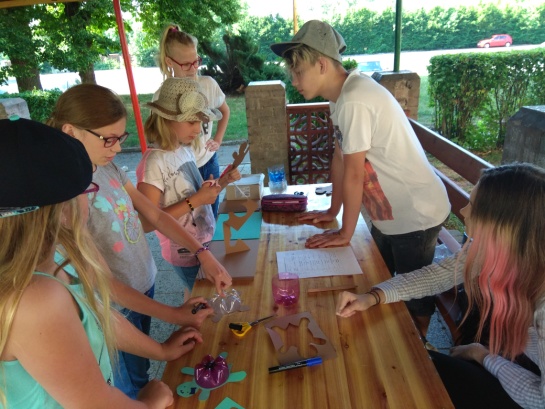 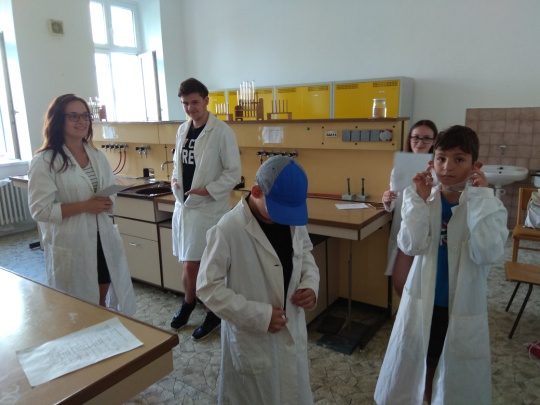 